ДОДОБРИЧКИОБЩИНСКИ СЪВЕТ ГРАД ДОБРИЧДОКЛАДНАЗАПИСКАотСОНЯ ГЕОРГИЕВА  КМЕТ НА ОБЩИНА ДОБРИЧКАОтносно:Бюджетна община Добричка за 2020 година.УВАЖАЕМИ  ГОСПОЖИ И ГОСПОДА ОБЩИНСКИ  СЪВЕТНИЦИ,Предложеният проект за бюджет на Община Добричка за 2020 година е разработен всъответствие със:Закона за държавния бюджет на Република България  за 2020 г.;ПМС №381/30.12.2019 г. за изпълнение на   държавния бюджет на Република Българияза 2020 г.;3.Решения на Министерски съвет №195 и №208 от 11.04.2019г., изменени идопълнени с Решения №631 от 30.10.2019г. и №644 от 01.11.2019г.за приемане на стандарти за делегираните от държавата дейности през 2020г.;4.Закона за публичните финанси;5.Наредбата за условията и реда за съставяне на тригодишна бюджетна прогноза за местните дейности и за съставяне, приемане, изпълнение и отчитане на бюджета на община Добричка;6.Предложенията на кметовете на кметства, кметските наместници и  директори на дирекции в общината.Разходите за  делегираните  от държавата дейности /ДДД/ са планирани на база показателите, определени в ЗДБРБ за 2020 г. в съответствие с приетите размери на бюджетните взаимоотношения между централния бюджет и бюджетите на общините.За бюджетната 2020 г. е завишена общата субсидия за делегираните от държавата дейности, въз основа на приети от МС стандарти за финансиране, увеличен е трансфера за зимно поддържане и снегопочистване на общинските пътища, целевата субсидия за капиталови разходи и общата изравнителна субсидия, предназначена да осигури минимално равнище  на местните услуги.Проектът на бюджет на Община Добричка за 2020 г. е обсъден публичнос кметове,кметски наместници и общински съветници,директори на общински училища и детски градини, председатели на читалищни настоятелства и читалищни секретари. Представители на неправителствени организации, бизнеса и граждани от общината не присъстваха на обсъждането. Съгласно чл.84, ал.6 от ЗПФ, протоколите от проведените публични обсъждания са приложени към докладната записка и са неразделна част от нея.С чл.50 от ЗДБРБ за 2020г.са приети размерите на бюджетните взаимоотношенията между централния бюджет и бюджетите на общините за 2020 г. под формата на  субсидии, както следва:Обща субсидия  за делегираните от държавата дейности, трансфери за местни дейности в т.ч. обща изравнителна субсидия и трансфер за зимно поддържане и снегопочистване на общински пътища и целева субсидия за капиталови разходи.Приходна част на бюджета на Община Добричка за 2020 г. – 23 238 737 лв.От Централния бюджет – 14 655 656 лв.  /941 571лв. увеличение, спрямо 2019г./, в т.ч.:обща субсидия за финансиране на делегираните от държавата дейности -  10 251 956 лв./639 471 лв.увеличение, спрямо 2019г./ обща изравнителна субсидия  за финансиране на местни дейности –  1 935 700 лв./45 800 лв.увеличение, спрямо 2019г./трансфер за зимно поддържане и снегопочистване на общински пътища –  454 100 лв. /65 000 лв. увеличение, спрямо 2019г./целева субсидия за капиталови разходи –  2 013 900 лв. /191 300 лв. увеличение, спрямо 2019г./2.Собствени приходи -  5 367 142 лв.Постигането на бюджетна стабилност на общината минава през реалистичното планиране на собствените приходи.Непрекъснато нарастващите потребности на гражданите и общността от повече и по-качествени услуги ни поставя пред необходимостта да анализираме и обхванем всички потенциални източници на допълнителни  приходи.       Прогнозата за  постъпленията от местни данъципо бюджета на общината за 2020г. е формирана на база определените ставки на местните данъци, очакваната събираемост на задълженията за текущата година и несъбраните задължения от минали години.ДАНЪЧНИ  ПРИХОДИ –   1 695 000лв.Приходите от общински такси са в пряка зависимост от  размерите на таксите и цените на услугите, приети с Наредба №8 за определяне и администриране на местните такси и цени на услуги в община Добричка и тенденциите в увеличаване/ намаляване  на ползвателите на предоставяните от общината услуги.С Решение № 22 от 20.12.2019г.на Добрички обшински съвет, се прие Наредба за изменение на Наредба №8, с което отпадна месечната такса за ползване на детските градини. Приходите от тази такса по бюджета на общината, назад в годините, средно възлизаха на 40 000лв.Съгласно одобрената план-сметка за дейност „ Чистота“, таксата за битови отпадъци запазва размера на промила за физически и юридически лица от 2019г.  НЕДАНЪЧНИ ПРИХОДИ –  3 672 142 лв.ОБЩО РАЗХОДИ ПЛАНИРАНИ ПО  БЮДЖЕТА за 2020 г. - 23 238 737 лв. Разпределени по функции:                                                                               в лева1.Функция „Общи държавни служби”  3 697 767 лв.Дейност „Общинска администрация“ –3 364 417 лв.държавни разходи –  1 389 200 лв. , в т.ч. :за кметове                                507 300лв.;за общинска администрация 881 900 лв.;общински разходи               930 217 лв.;дофинансиране на ДДД1 045 000 лв.В рамките на средствата, определени със ЗДБРБ за 2020г.са определени възнагражденията на кметовете и служителите в администрацията. Досегашният компонент „Кметове и кметски наместници“ става компонент „Кметове“.  Разчетените  средства са във връзка с прилагане на новия начин за формиране на възнагражденията на кметовете на общини, кметства и кметски наместници. Съгласно чл.17 на Постановление №381 от 30.12.2019г.за изпълнението на държавния бюджет за 2020г., общината ще получи допълнителен трансфер за възнаграждения и осигурителни вноски на кметските наместници. Очакваните средства са в размер на 535 000 лв.С предвиденото дофинансиране от 1 045 000 лв.на ДДД  ще се осигури разликата между средствата по стандарт, достигнатото ниво на възнаграждения към 31.12.2019г. и увеличение на заплатите с 3 на сто, съгласно ПМС №381/30.12.2019г.Дейност „Общински съвет” – 333 350 лв.се финансира изцяло с общински средства. Това са средства за възнаграждения и осигурителни плащания на общинските съветници, както и издръжката на общинския съвет.2. Функция “Отбрана и сигурност” – 432 861лв.Дейност „Отбранително –мобилизационна подготовка”Тук се планират средства за възнаграждения, осигурителни вноски и нормативно признати разходи  на денонощните  оперативни дежурни и офиси за военен отчет и дейности по плана за защита при бедствия.  Дейност „Други дейности по вътрешната сигурност” Предоставени са средства за възнаграждения  на 7 броя обществени възпитатели  и за издръжка на местната комисия за борба срещу противообществените прояви на малолетните и непълнолетните лица, центрове за превенция и консултативни кабинети към тях.За първи път през 2020 г. са въведени стандарти за финансиране издръжката на районен  полицейски инспектор – 1бр. и на детска педагогическа стая.Дейност „Районни полицейски инспектори“ –23 442 лв.Дейност „Детски педагогически стаи“ – 21 442 лв.За дейности „Превантивни дейности за предотвратяване на последствия от бедствия и аварии” и „Ликвидиране на последици от стихийни бедствия ипроизводствени аварии”е предвидено общинско финансиране, в размер на  80 000 лв. Функция „Образование” – 9 249 930 лв.	Увеличените средства по държавните стандарти са  в съответствие с политиката за увеличение на доходите на педагогическите специалисти в системата на предучилищното и училищното образование, увеличението на възнагнагражденията на непедагогическия в системата персонал с 10 на сто и свързания с това ръст на осигурителните вноски от работодателя.Реализирания в края на 2019 г. преходен остатък в неспециализираните училища, прилагащи системата на делегирани бюджети в размер на 458 968 лв., ще бъде разпределен по бюджетите на съответните училища  за 2020 г. За финансиране  на маломерни и слети паралелки е предвидено общинско финансиранев размер на 92 170лв.Детските градини по държавни стандарти получават средства в размер на – 2 835 716 лв., общинско финансиране за издръжка  – 400 000 лв., предвидени  са – 138 044лв. от преходния остатък за ремонти  на 13 детски заведения.  4. Функция „Здравеопазване” – 470 546 лв.           Предоставят се средства по единни разходни стандарти  за трима здравни медиатори и за медицинско обслужване на  деца и ученици в девет здравни кабинета  внеспециализираните училища в селата – Батово, Хитово, Победа, Овчарово, Житница, Стефаново, Ловчанци, Карапелит и Стожер.5. Функция „Социално осигуряване, подпомагане и грижи” – 1 522 327 лв.Държавното финансиране осигурява средства за дейноста по предоставяне на социална услуга в „ДПЛД” в с.Опанец с капацитет 50 места, в размер на - 569 600 лв.През 2019г.се изпълни проект „Красива България“  за преустройство на част от сградата в Център за настаняване от семеен тип за пълнолетни лица с деменция за 13 лица, като през 2020г. след довършителните СРР и доставка на необходимото  оборудване, за функциониране на дейността, като местна деиност, са осигурени  115 114лв. общински средства.От собствени приходи са осигурени средства за издръжка на дейност „Домашен социален патронаж” ,  с капацитет 500 места – 653 940лв.В дейност „Програми за временна заетост“ са предвидени средства в размер на  45 000 лв., за осигуряване устойчивост за 12 месеца на дейностите по проект „Социално предприятие“.6.Функция „Жилищно строителство, БКС и ООС” –  4 940 266 лв.Дейностите, включени във функцията се финансират изцяло от местни приходи и покриват широк спектър от дейности в  благоустрояването, почистването и опазването  на околната среда.Предвидените разходи в дейност „Чистота” са на база приетата от общинския съвет План-сметка за 2020 г., реализирания преходен остатък, както и средства от собствени приходи на общината за дейности извън включените в план-сметката в размер на 1 488 600 лв. В дейност „Озеленяване“ за издръжка на разсадника в с.Долина и 12 бр. озеленители по населените места, са предвидени 142 700 лв.За дейност „Осветление на улици и площади“ са планирани 318 100 лв., които включват средства за ел.материали за поддръжка  на уличното осветление – 50 000лв., разходи за ел.енергия по населени места в размер на 200 000лв. и разходи за персонал в дейноста.В дейност „Жилищно строителство и БКС” са предвидени средства за заплати, благоустрояване и ремонтни дейности, в размер на  819 993 лв.За ремонт  на улиците в населените места е предвидено финансиране в размер на 2 356 948 лв., с включените по параграф 00-98 „Резерв за непредвидени и неотложни разходи“ – 547 326 лв., до трансформирането на целевата субсидия за капиталови разходи, в целеви трансфер за неотложни текущи ремонти на уличната мрежа.7. Функция „Почивно дело, култура и религиозни дейности” –  1 033 907 лв.Държавното финансиране в тази функция осигурява средства за 47 субсидирани бройки в читалищата, в размер на 546 689 лв.Предвидено е дофинансиране със собствени средства в размер на 233 173лв. за осигуряване на недостига на  средства за заплати и осигуровки, за ½ бройка читалищен секретар в с.Одърци и 1 бройка читалищен секретар в с.Златия – 22 000лв., за текущи ремонти на срадите в  размер 114 954 лв., за хонорари на художествени ръководители на певческите и танцови състави – 8000 лв., за финансиране транспорта на учасниците на  събора в. с. Дебрене, за участие на класираните в ХІІ събор на българското народно творчество „Копривщица 2020“ и за участия в национални и международни фестивали   – 50 000лв.За финансиране организацията по провеждането на празника на община Добричка на 27.06.2020г., честването на 24 май и културните празници по населени места се осигуряват средства в размер на – 105 000лв.За подпомагане финансирането на местните футболни клубове в селата – Бенковски, Бранище, Дончево ,Овчарово, Победа, Стефаново, Стефан Караджа, Стожер и за спортни мероприятия в общината са предвидени - 130 000лв.За дейност „Обредни домове“ – помощи за погребения за социално слаби лица, бездомни и без близки са предвидени  2000 лв.8. Функция „Икономически дейности и услуги” –  1 661 615 лв.В тази  функцият се  планират  средства за следните дейности :Дейност „ Подържане на уличната мрежа и общинска пътна мрежа „ -1 106 515лв.От преходен остатък и по сключени договори за зимно почистване и текущ ремонт на общински пътища – 652 415лв., трансфер за зимно поддържане и снегопочистване  за 2020г.– 454 100лв.Дейност „Др. Дейности по транспорта“  за обслужването  на автомобилите и техническите съоръжения в автопарка на общината са предвидени – 196 690лв.Дейност„Др. Дейности по икономиката“ – разходи за персонал и издръжка на 28.5 бр. нещатен персонал в 55 бр. клубовете на пенсионера и 3 бр. нещатен персонал отговорници на шест младежки клуба – 317 928лв.  9. Функция „Разходи некласифицирани в други функции” – 270 000 лв. На основание чл.40 от Закона за публични финанси, обслужването на общинския дълг е приоритет по общинския бюджет.В тази връзка са предвидени 150 000 лв.в дейност „ Разходи за  за лихви” , по дългосрочен общински дълг от фонд ФЛАГ, за  който Община Добричка е заявила намерение  да кандидатства.Планиран е „ Резерв за непредвидени и неотложни разходи“, в местните дейности в размер на 120 000 лв.УВАЖАЕМИ ДАМИ И ГОСПОДА ОБЩИНСКИ СЪВЕТНИЦИ,  Предлагам Ви следния проект на решение за приемане  бюджета на община Добричка за 2020 г.ПРОЕКТ !Р Е Ш Е Н И Е ЗА ПРИЕМАНЕ НА БЮДЖЕТА ЗА 2020 ГОДИНА НАОБЩИНА ДОБРИЧКА	На основание чл.52, ал.1, чл.21, ал.1, т. 6, във връзка с чл.27, ал.4 и ал.5  от ЗМСМА, чл. 94, ал.2 и ал.3 и чл. 39 от Закона за публичните финанси, във връзка с разпоредбите на ЗДБРБ за 2020 г., ПМС №381/30.12.2019 г. за изпълнението на ЗДБРБ за 2020г. и Наредбата за условията и реда за съставяне на бюджетната прогноза за местните дейности за следващите три години, за съставяне, приемане, изпълнение и отчитане на общинския бюджет на Община Добричка, Добрички  Общински съвет:РЕШИ :	1. Приема бюджета на Община Добричка за 2020г., както следва:1.1. По прихода  в размер на 				23 238 737лв./ съгласно Приложение №1/ в т.ч.1.1.1. Приходи за делегирани от държавата дейности в размер на  12 134 329лв.В т.ч.:1.1.1.1. Обща субсидия за делегирани държавни дейности вразмер на 							10 251 956 лв.1.1.1.2. Целева субсидия за капиталови разходи задържавни  дейности в размер на 	 86 619 лв.1.1.1.3.Операции с финансови активи-  115 502 лв.1.1.1.4. Преходен остатък от 2019г. в размер на  1 911 256 лв.разпределен, както следва :- във функция”Отбрана”                                           179 017 лв.- във функция „Образование”                                1 418 673 лв.- във функция „Здравеопазване”           281 503 лв.- във функция „Социални дейности”                           18 473 лв.- във функция „Култура”                                           13 590 лв.1.1.2. Приходи за местни дейности в размер на 11 104 408 лв.В т.ч.:1.1.2.1. Обща изравнителна субсидия		 1 935 700 лв.1.1.2.2. За зимно поддържане и снегопочистване наобщински пътища						 454 100 лв.1.1.2.3. Данъчни приходи в размер на 			1 695 000 лв.1.1.2.4. Неданъчни приходи в размер на 			3 672 142 лв.1.1.2.5. Целева субсидия за капиталови разходи заместни дейности в размер на 						   1 927 281 лв.1.1.2.6.Трансфер от и за бюджетни сметки  - 190 000 лв.1.1.2.7.Временни безлихвени заеми                                  115 000 лв.1.1.2.8. Преходен остатък от 2019г. в размер на1 495 185 лв.разпределен, както следва:- в дейност „Чистота”                                                     369 045 лв.- в дейност „Служби и д/ти по поддържане на пътищата” 652 415 лв.- в дейност „Изграждане, ремонт и поддържане на уличната мрежа“                                                  473 725 лв. 1.2. По разхода в размер на			23 238 737лв.Разпределени по функции, групи, дейности и параграфи,Съгласно Приложения № 2- 22в т.ч.:1.2.1. за делегирани държавни дейности в размер на 12 134 329 лв.1.2.2. За местни дейности в размер на 	8 801 625 лв.1.2.3. За допълнително финансиране със средства от собствените приходи и изравнителна субсидия				1 485 457лв.на  делегираните от държавата дейности1.2.4.Разходи за лихви                              150 000 лв.1.2.5. Резерв за непредвидени и неотложни разходи667 326 лв.в т.ч.: 1.2.5.1. За местни дейности				 120 000 лв.1.2.5.2. Резерв в дейност„Изграждане, ремонт и поддържане на  уличната мрежа“   / Приложение № 35/  547 326 лв.                                                                                                                                                                            1.3.Утвърждава средносрочна цел за бюджетното салдо по бюджета на общината, изчислено на касова основа – придържане към балансирано бюджетно салдо.2.Приема програма за капиталовите разходи в размер на  2 173 962 лв.съгласно поименен списък по обекти и източници на финансиране,/Приложение № 23 /,финансирана с:	- целева субсидия за капиталови разходи 1 466 574 лв.            - преходен остатък целева субсидия от 2019г.         224 854 лв.            - собствени бюджетни средства		  223 801 лв.            -собствени средства 30% от приходите от продажба или отдаване под наем на имотите, предоставени за управление на кметове и кметски наместници 258 733 лв.2.1.Одобрява разпределението на целевата субсидия за капиталови разходи,в размер на- 1 466 574 лв. съгласноПриложение № 24.2.2.Приема индикативен разчет за капиталовите разходи, предвидени за финансиране със средства от Европейския съюз и свързаното с тях национално и общинско съфинансиране, съгласно Приложение № 36.3.Утвърждава числеността на персонала, без звената от системата на народната просвета, които прилагат системата на делегирани бюджети и определя разпределението на плановите разходи за заплати за 2020 г.,  съгласно Приложение№ 25.4. Утвърждава разчети за целеви разходи и субсидии, както следва:4.1. Членски внос                                                               16 000 лв.4.2. Субсидии за:4.2.1. читалища572 680 лв.4.2.2.спортни клубове   130 000 лв.4.3. Обезщетения и помощи по решение на общинския съвет   10 000 лв.4.4. За подпомагане разходите за погребения на самотни исоциално слаби лица с лимит за едно погребение до 200 лв.  2 000 лв.4.5. Списък за вида и стойността на работното и представително облекло  подлъжности  -Приложение№ 26.5. Приема следните лимити за разходи:5.1. СБКО в размер на 3 % от начислените основни възнаграждения по трудови правоотношения.5.2.Разходи за представителни цели и международна дейност на Кмета на общината в размер на -   15 030 лв.5.3.Разходи за представителни цели на Председателя на ОбС в размер на  7 515 лв.6.Утвърждава списък на длъжностите и на лицата, които имат право на транспортни разходи, в т.ч.:6.1.За пътуване от местоживеенето до местоработата, и обратно за лица със специалност и квалификация, изискваща се за съответната длъжност, в размер на 90% за сметка на бюджета за дейности „Дом за пълнолетни лица с деменция”, „Домашенсоциален патронаж”, здравни медиатори и медицински персонал в здравните кабинети, съгласно Приложение № 27.6.2.Утвърждава списък на длъжностите и лицата, които имат право на транспортни разходи в дейност „Детски градини” и дейност „Неспециализирани училища” за пътуване от местоживеенето до местоработата, и обратно за лица със специалност и квалификация, изискваща се за съответната длъжност, съгласно Приложение № 28 и Приложение № 29.7.Одобрява индикативен годишен разчет за сметките за средствата от Европейския съюз в размер,  съгласноПриложение № 30.8.Одобрява актуализираната бюджетна прогноза за местните дейности с показатели за 2020г. и прогнозни показатели за  2020 -2022г.9.Определя  разпоредители с бюджет от по-ниска степен по бюджета на община Добричка, съгласно Приложение № 31.10.Определя максимален  размер  на общински дълг както следва:  10.1.Максимален размер на новия общински дълг за  2020г. – 5 000 000лв.10.2. Общинските гаранции, които могат да бъдат издадени през 2020 г. в размер на  0 лв.10.3. Максимален размер на общинския дълг и общинските гаранции към края на 2020 г. –  4 600 000 лв.11.Определя максимален размер на новите задължения за разходи 8 405 886 лв., които могат да бъдат натрупани през 2020 г., като наличните към края на годината задължения за разходи не могат да надвишават 15 на сто от средногодишния размер на отчетените разходи за последните четири години.12.Определя максимален размер на ангажиментите за разходи 10 964 199 лв., които могат да бъдат поети през 2020 г., като наличните към края на годината поети ангажименти за разходи не могат да надвишават  50 на сто от средногодишния размер на отчетените разходи за последните четири години.13.Оправомощава  кмета на общината да извършва компенсирани промени:13.1.В частта за делегираните от държавата дейности - между утвърдените показатели за разходите в рамките на една дейност, с изключение на дейностите на делегиран бюджет, при условие че не се нарушават стандартите и няма просрочени задължения.13.2.В частта за местните  дейности - между утвърдените разходи в рамките на една дейност или от една дейност в друга, без да изменя общия размер на разходите.13.3.В разходната част на бюджета за сметка на резерва за непредвидени и неотложни разходи по т.1.2.5.1.14.Възлага на кмета на общината:14.1.Да утвърди  бюджетите на разпоредителите  с бюджет от по-ниска степен.14.2.Да организира разпределение на бюджета по тримесечия и да утвърди разпределението.14.3.Да включва информацията по чл. 125, ал.4 от ЗПФ в тримесечните отчети и обяснителните записки към тях.14.4.Да разработи детайлен разчет на сметките за средства от ЕС по отделните общински проекти, в съответствие с изискванията на съответния Управляващ орган и на МФ.  14.5. Да информира общинския съвет в  случай на отклонение на средния темп на нарастване на разходите за местни дейности и да предлага конкретни мерки за трайно увеличаване на бюджетните приходи и/или трайно намаляване на бюджетните разходи.15.Упълномощава кмета на общината:15.1. Да разработва и възлага подготовката на общински програми и проекти и да кандидатства за  финансирането им със средства по структурни и други фондове на Европейския съюз и други по национални програми и от други източници за реализиране на годишните цели на общината и за изпълнение на общинския план за развитие.15.2.Да кандидатства за средства от централния бюджет и други източници за финансиране и за съфинансиране на общински проекти и програми.16.Приема за сведение  Протоколите от публичното обсъждане на бюджета, съгласно Приложение № 32, Приложение №33 и Приложение № 34.Кмет на Община Добричка	Приложения_ данък върху недвижимите имоти340 000_ данък върху превозните средства610 000 _ данък придобиване на имущество742 000_ патентен данък и други данъци    3 000 _ Приходи от собственост2 040 000 _ Общински такси1 434 142 _ Глоби, санкции и наказ. лихви150 000_ Други неданъчни приходи5 000 _ Приходи от концесии11 000 _ Продажба на общ. собственост154 000Внесен ДДС и Данък върху печалбата-122 000_ Общи държавни служби3 697 767_ Отбрана и сигурност432 861_ Образование9 249 930_ Здравеопазване470 546_ Соц. грижи и подпомагане1 522 327_ Жилищно строителство, БКС4 940 266_ Култура и почивно дело 1 033 907_ Икономически дейности1 621 133Разходи за лихвиР150 000_ Други разходи,некласифицирани по другите функции                                                                120 000Внася,СОНЯ ГЕОРГИЕВА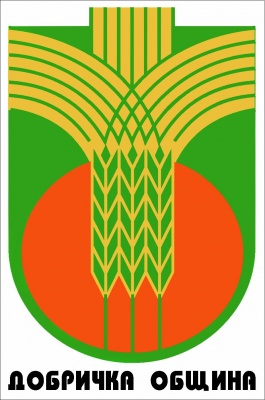 